TANTÁRGYI ADATLAPTantárgyleírásAlapadatokTantárgy neve (magyarul, angolul) ● Azonosító (tantárgykód)BMEEPA tantárgy jellegeKurzustípusok és óraszámokTanulmányi teljesítményértékelés (minőségi értékelés) típusaKreditszám TantárgyfelelősTantárgyat gondozó oktatási szervezeti egységA tantárgy weblapja A tantárgy oktatásának nyelve A tantárgy tantervi szerepe, ajánlott féléveKözvetlen előkövetelmények Erős előkövetelmény:Gyenge előkövetelmény:Párhuzamos előkövetelmény:Kizáró feltétel (nem vehető fel a tantárgy, ha korábban teljesítette az alábbi tantárgyak vagy tantárgycsoportok bármelyikét):A tantárgyleírás érvényességeJóváhagyta az Építészmérnöki Kar Tanácsa, érvényesség kezdete Célkitűzések és tanulási eredmények Célkitűzések Tanulási eredmények A tantárgy sikeres teljesítésével elsajátítható kompetenciákTudás Képesség Attitűd Önállóság és felelősségOktatási módszertan Tanulástámogató anyagokSzakirodalomTantárgy tematikájaElőadások tematikájaBevezetés: modernizáció, modernizmus, modernitás (elméleti alapok) Modern és posztmodern (művészetelméleti szempontok) Frank Lloyd Wright építészete Le Corbusier – elvek és építészet Konstruktivista irányzatok: De Stijl, Bauhaus, Orosz konstruktivizmusMies van der Rohe építészete Tendenciák a két világháború közötti modern építészetben Gunnar Asplund és Sigurd Lewerentz építészete Alvar Aalto és a modern finn építészet Modern építészet a második világháború után A modern építészet válsága és kritikája Posztmodern építészet – jelentés és kifejezésPosztmodern építészeti irányzatokDekonstruktivizmus – filozófia és építészet A dekonstruktivizmus építészeteNeomodern építészeti tendenciák Organikus építészet – nemzetközi és magyar vonatkozások Kortárs magyar építészetTantárgyKövetelmények A Tanulmányi teljesítmény ellenőrzése ÉS értékeléseÁltalános szabályok Teljesítményértékelési módszerekTeljesítményértékelések részaránya a minősítésben            Az éves teljesítmény értékelése a szorgalmi időszak végén összegző tanulmányi teljesítményértékeléssel (zárthelyi dolgozat) történikÉrdemjegy megállapítás Javítás és pótlás A tantárgy elvégzéséhez szükséges tanulmányi munka Jóváhagyás és érvényességJóváhagyta az Építészmérnöki Kar Tanácsa, érvényesség kezdete 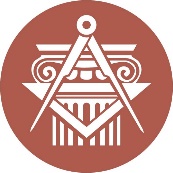 BUDAPESTI MŰSZAKI ÉS GAZDASÁGTUDOMÁNYI EGYETEMÉPÍTÉSZMÉRNÖKI KARkurzustípusheti óraszámjellegelőadás (elmélet)gyakorlatlaboratóriumi gyakorlatneve:beosztása:elérhetősége:szorgalmi időszakban végzett teljesítményértékelésekrészarány1. zárthelyi dolgozat100 %tevékenységóra / félévrészvétel a kontakt tanórákonfelkészülés a teljesítményértékelésreösszesen:∑ 